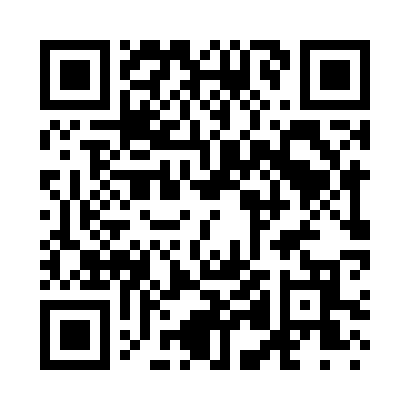 Prayer times for Squibnocket, Massachusetts, USAMon 1 Jul 2024 - Wed 31 Jul 2024High Latitude Method: Angle Based RulePrayer Calculation Method: Islamic Society of North AmericaAsar Calculation Method: ShafiPrayer times provided by https://www.salahtimes.comDateDayFajrSunriseDhuhrAsrMaghribIsha1Mon3:335:1412:474:488:2010:012Tue3:345:1512:474:488:2010:003Wed3:355:1512:474:498:2010:004Thu3:365:1612:484:498:199:595Fri3:365:1612:484:498:199:596Sat3:375:1712:484:498:199:587Sun3:385:1812:484:498:199:588Mon3:395:1812:484:498:189:579Tue3:405:1912:484:498:189:5610Wed3:415:2012:494:498:179:5611Thu3:425:2012:494:498:179:5512Fri3:435:2112:494:498:169:5413Sat3:445:2212:494:498:169:5314Sun3:465:2312:494:498:159:5215Mon3:475:2312:494:498:159:5116Tue3:485:2412:494:498:149:5017Wed3:495:2512:494:488:139:4918Thu3:505:2612:494:488:129:4819Fri3:525:2712:494:488:129:4720Sat3:535:2812:504:488:119:4621Sun3:545:2912:504:488:109:4422Mon3:555:2912:504:488:099:4323Tue3:575:3012:504:478:089:4224Wed3:585:3112:504:478:089:4125Thu3:595:3212:504:478:079:3926Fri4:015:3312:504:478:069:3827Sat4:025:3412:504:468:059:3728Sun4:035:3512:504:468:049:3529Mon4:055:3612:504:468:039:3430Tue4:065:3712:504:458:029:3231Wed4:075:3812:494:458:019:31